Matthew San Jose276 Fitzpatrick Hall, Notre Dame, IN 46556 | msanjose@nd.edu | (914) 806-7964Education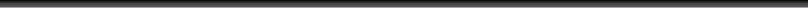 Ph. D in Electrical Engineering					    August 2019 – August 2024University of Notre Dame – Notre Dame, IN						           GPA: 3.82/4.00	                Master of Science in Electrical Engineering		               August 2019 – August 2021University of Notre Dame – Notre Dame, INGPA: 3.81/4.00	                Bachelor of Science in Nanoscale Engineering		                     August 2015 - May 2019State University of New York Polytechnic Institute – Albany, NYGPA: 3.99/4.00			         ExperienceResearch Assistant					                                   October 2019 - presentUniversity of Notre Dame - Notre Dame, IN			Designed, fabricated, and characterized non-planar silicon MOSFETs with a novel Zr-doped gate dielectric, demonstrating 20% greater drive current and 19% higher transconductance over control deviceDeveloped an improved TiN plasma etch recipe utilizing chlorine etchant rather than fluorine etchant, reducing etch time by 80%Reduced exposure time for source/drain lithography by 50% using a thinner, lower-dose resist while retaining sufficient masking capability for ion implantationCo-authored publications to IEEE conferences through collaborations with team membersClean Track Process Engineering Intern	          	                                 August 2018 - July 2019     Tokyo Electron (TEL) - Albany, NY	         		                      Performed cross-section SEM sample preparation and imaging of films and periodic structures with sub-micron dimensionsProvided timely SEM images to assess experimental, 300 mm track-based approach for multiple patterning Reduced ellipsometer data workup time by over 90% with VBA macro Transferred cross-section SEM skills to previously untrained employee Thin Films Process Engineering Intern			                          May 2017- May 2018     Tokyo Electron (TEL) - Albany, NY			 	              Reduced deposition process time by 50% by installing heated chemical delivery systemUpgraded multi-purpose vacuum system with various modifications, including increased temperature control and 66% expanded chemical capacityCollaborated with engineers, both within and outside of main group, to procure resources and expedite project completionWrote and updated standard protocols for test equipment proceduresSkillsDevice fabrication: process integration, reactive ion etching (RIE), electron-beam lithography (EBL), electron-beam evaporation, atomic layer deposition (ALD), projection lithography, DC sputtering, wet processing (e.g. HF treatments), chemical vapor deposition (CVD), backside wafer thinningCharacterization: current-voltage (IV) measurement, capacitance-voltage (CV) measurement, s-parameter measurement, scanning-electron microscopy (SEM), basic ellipsometry, x-ray photoelectron spectroscopy (XPS), focused-ion beam (FIB), cryogenic measurementSoftware: MATLAB, Cadence Virtuoso Layout Suite, Visual Basic, ICCAP, ADS, Origin ProPublicationsS. Dutta, B. Grisafe, C. Frentzel, Z. Encisco, M. San Jose, J. Smith, K. Ni, S. Joshi, S. Datta, “Experimental Demonstration of Gate-Level Logic Camouflaging and Run-Time Reconfigurability Using Ferroelectric FET for Hardware Security,” IEEE Trans. Electron Devices, vol. 68, no. 2, pp. 516–522, 2021, doi: 10.1109/TED.2020.3045380.S. Dutta, H. Ye, W. Chakraborty, Y.-C. Luo, M. San Jose, B. Grisafe, A. Khanna, I. Lightcap, S. Shinde, S.Yu, S. Datta. “Monolithic 3D Integration of High Endurance Multi-Bit Ferroelectric FET for Accelerating Compute-In-Memory,” 2020 IEEE Int. Electron Devices Meet., vol. 1, no. c, pp. 801–804, 2020.W. Chakraborty, M. S. Jose, J. Gomez, A. Saha, K.A. Aabrar, P. Fay, S. Gupta, S. Datta, “Higher-k Zirconium Doped Hafnium Oxide ( HZO ) Trigate Transistors with Higher DC and RF Performance and Improved Reliability,” 2021 Symp. VLSI Technol., vol. 47907, pp. T7-1, 2021.PresentationsInternal TEL Technical Seminar				                                            May 2018Co-speaker for internal oral presentation about hardware and process developments from intern projectsSummer Internship Symposium							    August 2016Poster presentation to present results from organometallic photoresist precursor researchAdditional ExperienceEquipment Engineering Intern				                            May - August 2018 Maxim Integrated – Beaverton, OR                              		                  Improved safety of maintenance procedures for 12 etch tools for 6-inch wafer tools by designing lift assists for unwieldy parts over 35 lbsCreated prototype for low-profile 75 lbs turbopump lift assist to make replacements saferUndergraduate Research Assistant			                 September 2016 - May 2017State University of New York Polytechnic Institute –	Albany, NY		  Tested low-energy electrical response of photoresist thin-films for optimization of next-generation semiconductor device manufacturing processesOver 70% increased productivity by configuring automatic data acquisition from a previously manual acquisition set-upSummer Research Intern                    				        June 2016 - August 2016State University of New York Polytechnic Institute - Albany, NYSynthesized precursors to novel organometallic materials for better optimized EUV photoresistsHandled flammable and air-sensitive chemicals (e.g. solvents, Grignard & organolithium reagents)Characterized samples using proton FT-NMR